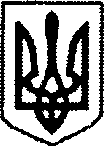 ЧЕРНІВЕЦЬКА МІСЬКА РАДАУПРАВЛІННЯ ОСВІТИЧЕРНІВЕЦЬКОЇ МІСЬКОЇ РАДИЧЕРНІВЕЦЬКА ГІМНАЗІЯ № 19___________________________________________58025, м. Чернівці, І.Підкови, 9, тел. 56-03-73,E-mail:cvznz-37@meta.ua. Код ЄДРПОУ № 214313         від 02.10.2023 №                                                                                                               Начальнику управління освіти Чернівецької міської радиТкачук І.Я.                                                                                     Інформація                                                                                                     Чернівецької гімназії №19                                                                                         про мережу класів за вересеньМережа класів та учнів Чернівецької гімназії №19 станом на 01.10.2023 р.Зараховані та відраховані за вересень 2023 рокуДиректор гімназії                                                                                                          Любов ОРОБЕЦЬСтаном на 01.09Станом на 01.09Станом на 01.10Станом на 01.10Станом на 01.10Станом на 01.10Станом на 01.10Станом на 01.10Станом на 01.10Станом на 01.10Станом на 01.10Станом на 01.10Станом на 01.10Станом на 01.10Станом на 01.10Станом на 01.10Станом на 01.10Станом на 01.10Станом на 01.10Станом на 01.10Станом на 01.10Станом на 01.10Станом на 01.10Станом на 01.10Станом на 01.10Станом на 01.10РАЗОМРАЗОМ1 клас1 клас2 клас2 клас3 клас3 клас4 клас4 клас5 клас5 клас6 клас6 клас7 клас7 клас8 клас8 клас9 клас9 клас10 клас10 клас11 клас11 класРАЗОМРАЗОМклучклучклучклучклучклучклучклучклучклучклучклучклучМова навчання:  українськаМова навчання:  українськаМова навчання:  українськаМова навчання:  українськаМова навчання:  українськаМова навчання:  українськаМова навчання:  українськаМова навчання:  українськаМова навчання:  українськаМова навчання:  українськаМова навчання:  українськаМова навчання:  українськаМова навчання:  українськаМова навчання:  українськаМова навчання:  українськаМова навчання:  українськаМова навчання:  українськаМова навчання:  українськаМова навчання:  українськаМова навчання:  українськаМова навчання:  українськаМова навчання:  українськаМова навчання:  українськаМова навчання:  українськаМова навчання:  українськаМова навчання:  українська19567264261251258260386261261263-0-019565ВІДРАХОВАНО:ВІДРАХОВАНО:ВІДРАХОВАНО:ВІДРАХОВАНО:ВІДРАХОВАНО:ВІДРАХОВАНО:ВІДРАХОВАНО:№ п/пПІБДата народженняАдреса проживанняКласМісце продовження здобуття загальної сере’дньої освітиДата та № довідки, що підтверджує факт зарахування до іншого закладу освітиПантя МаркЕрнестович07.10.2014вул. Річна, 103-БКомунального закладу “Мереф'янського медичного ліцею” Мерефянської міської ради Харківської області28.08.2023 №67Владімірова Олена Юріївна17.09.2014І пров. Я. Мудрого, 23а4-АФранція,м.Мірамас Громадська початкова школа Джан-Мейса04.09.2023 №13140Мазниченко Андрій Олексійович 05.10.2010вул. І. Підкови, 116-АДружнянська гімназія Бородянської селищної ради Київської області28.08.2023 №02.1-29/41Мазниченко Тимофій Олексійович22.03.2009вул. І. Підкови, 119-АДружнянська гімназія Бородянської селищної ради Київської області28.08.2023 №02.1-29/42Гончарюк Данило Володимирович24.12.2010вул. Сєрова, 467-АПольща,Люблін,Початкова школа №22 ім. Болеслава Пруса04.09.2023 №10322410375Цуркан Владислав Валерійович09.12.2012І пров Байкальський, 65-АZakladni skola Velke Prilepy,Чехія від 13.09.2023 №000241806Гончарюк Анна Володимирівна18.08.2013вул. Сєрова, 465-БПольша, початкова школа №22 ім.Болеслава Прусавід 04.09.2023 №13281810026Думитрович Олександр Ілліч25.02.2013вул. Учительська, 565-БНімеччина, початкова школа м.Бад Фільбель Гронадвід 05.09.2023 №61118Бажиєвський ВсеволодОлександрович12.09.2008вул. Вавілова, 5/29-БPIERWSZEJ TECHNIKUM , Польщавід 15.09.2023 №08291215255Чернець Софія Денисівна15.11.2009вул. Космонавтів, 148-АSchwarzwald-Gymnasium Triberg,Німеччина м.Трібергвід 12.09.2023.Бажиєвська Ангеліна Олександрівна01.03.2012вул. Вавілова, 5/25-Бпочаткової школи Марії Конопницької, Польща м.Ковалево-Поморськевід 12.09.2023Бажиєвська Богдана Олександрівна03.02.2014вул. Вавілова, 5/23-Бпочаткової школи Марії Конопницької, Польща м.Ковалево-Поморськевід 12.09.2023Бажиєвський Андрій Олександрович09.07.2010вул. Вавілова, 5/27-Бпочаткової школи Марії Конопницької, Польща м.Ковалево-Поморськевід 12.09.2023Скороход Гліб Германович09.06.2013вул.І.Підкови,30А4-АЕстонія,м.Валга школа Valga Priimetsa Koolзаява матері від 26.09.2023Скороход Назар Германович29.07.2014вул.І.Підкови,30А4-АЕстонія,м.Валга школа Valga Priimetsa Koolзаява матері від 26.09.2023ЗАРАХОВАНО:ЗАРАХОВАНО:ЗАРАХОВАНО:ЗАРАХОВАНО:ЗАРАХОВАНО:ЗАРАХОВАНО:ЗАРАХОВАНО:№ п/пПІБКласФорма навчанняДата народженняНалежність до категорії осіб з ООПМісце попереднього навчанняБездоля Аліна Вячеславівна9-Бочна25.12.2008-Лисичанський ліцей №7Чугрей Ольга Віталіївна8-Азмішана21.04.2010-Загальноосвітня школа I-III ст. смт Есмань Глухівського районуБоднарюк Матвій Іванович4-Бочна22.08.2014-Дібрівська школа-сад Діброва,Кіцманського районуМельник Данило Вікторович5-Бочна27.10.2010-Одеська загальноосвітня школа №39 I-III ст. Одеської міської ради Одеської областіКолесник Катерина-Марія Михайлівна5-Бочна07.10.2012-Чернівецька Гімназія №17Назарович Валентин Йосипович8-Бзмішана07.05.2009-НВК “Любисток”Ткачук Маргарита Анатоліївна5-Аочна05.08.2012-Чернівецька гімназія №13Гончарова Дмитра Олександровича9-Бочна06.03.2008-Комунальний заклад загальної середньої освіти I-III ст.№2 Добропільської міської радиДонецької областіМельничук Владислава Валентинівна2-Бочна28.07.2016-Горішньошерівецька ОЗЗСО I-III ст. Задубрівської філії I-II ст.Медвідя Валентина Євгеновича8-Азмішана20.02.2010-Горішньошерівецька ОЗЗСО I-III ст. Задубрівської філії I-II ст.Добридень Олена Олександрівна9-Бочна15.01.2009-Воронківське НВК с.ВоронькеЧорнухинський районуДобридень Євгенія Олександрівна8-Бзмішана05.08.2010-Воронківське НВК с.ВоронькеЧорнухинський районуДобридень Марк Олександрович1-Бочна28.11.2016-Воронківське НВК с.ВоронькеЧорнухинський району